ΘΕΜΑ: « Ανακοίνωση ονομάτων λειτουργικά υπεραρίθμων εκπαιδευτικών».      Σας γνωρίζουμε ότι με την αρ.22/30-08-2018 πράξη του ΠΥΣΠΕ Φθιώτιδας οι παρακάτω εκπαιδευτικοί,  κρίθηκαν λειτουργικά υπεράριθμοι.               Οι  χαρακτηρισμένοι λειτουργικά υπεράριθμοι εκπαιδευτικοί που επιθυμούν να τοποθετηθούν σε κενές λειτουργικές θέσεις σχολείων της ίδιας ομάδας όπου ανήκει το σχολείο στο οποίο κρίθηκαν ως υπεράριθμοι, τοποθετούνται κατά απόλυτη προτεραιότητα, συγκρινόμενοι μόνο μεταξύ τους, με βάση το σύνολο των μονάδων μετάθεσης και τις δηλώσεις προτιμησής τους, σε κενές θέσεις σχολείων της ίδιας ομάδας.              Οι παρακάτω εκπαιδευτικοί παρακαλούνται να υποβάλλουν στο ΠΥΣΠΕ Φθιώτιδας τη σχετική δήλωση για τοποθέτηση μέχρι την Παρασκευή 31/08/2018 και ώρα 15.00.  Οι ενδιαφερόμενοι εκπ/κοί μπορούν υποβάλουν αυτοπροσώπως, με FAX στο 2231352710 ή με e-mail τη δήλωση τοποθέτησης.                                                                          Ο ΠΡΟΕΔΡΟΣ ΤΟΥ ΠΥΣΠΕ ΦΘΙΩΤΙΔΑΣ                                                                                                               Γκούμας Ευθύμιος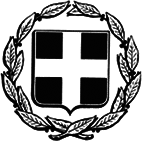 ΕΛΛΗΝΙΚΗ ΔΗΜΟΚΡΑΤΙΑΥΠΟΥΡΓΕΙΟ ΠΑΙΔΕΙΑΣ ΕΡΕΥΝΑΣΚΑΙ ΘΡΗΣΚΕΥΜΑΤΩΝ-----ΠΕΡΙΦΕΡΕΙΑΚΗ ΔΙΕΥΘΥΝΣΗΑ/ΘΜΙΑΣ ΚΑΙ Β/ΘΜΙΑΣ ΕΚΠΑΙΔΕΥΣΗΣΣΤΕΡΕΑΣ ΕΛΛΑΔΑΣ-----ΔΙΕΥΘΥΝΣΗ Α/ΘΜΙΑΣ ΕΚΠ/ΣΗΣ ΦΘ/ΔΑΣΠΥΣΠΕ ΦΘΙΩΤΙΔΑΣTαχ. Δ/νση:	Θερμοπυλών 60Τ.Κ. – Πόλη:	35132ΛαμίαE-mail: dipefth@sch.gr E-mail: pyspefth@sch.grΠληροφορίες:	Ζαχάρης Γεώργιος                Λαμία         30-08-2018               Αρ. Πρωτ.: Φ.11.2/3238ΛΕΙΤΟΥΡΓΙΚΕΣ ΥΠΕΡΑΡΙΘΜΙΕΣ ΕΚΠ/ΚΩΝ ΚΛ.ΠΕ70 ΣΧ.ΕΤΟΥΣ 2018-2019ΛΕΙΤΟΥΡΓΙΚΕΣ ΥΠΕΡΑΡΙΘΜΙΕΣ ΕΚΠ/ΚΩΝ ΚΛ.ΠΕ70 ΣΧ.ΕΤΟΥΣ 2018-2019ΛΕΙΤΟΥΡΓΙΚΕΣ ΥΠΕΡΑΡΙΘΜΙΕΣ ΕΚΠ/ΚΩΝ ΚΛ.ΠΕ70 ΣΧ.ΕΤΟΥΣ 2018-2019ΛΕΙΤΟΥΡΓΙΚΕΣ ΥΠΕΡΑΡΙΘΜΙΕΣ ΕΚΠ/ΚΩΝ ΚΛ.ΠΕ70 ΣΧ.ΕΤΟΥΣ 2018-2019ΛΕΙΤΟΥΡΓΙΚΕΣ ΥΠΕΡΑΡΙΘΜΙΕΣ ΕΚΠ/ΚΩΝ ΚΛ.ΠΕ70 ΣΧ.ΕΤΟΥΣ 2018-2019ΛΕΙΤΟΥΡΓΙΚΕΣ ΥΠΕΡΑΡΙΘΜΙΕΣ ΕΚΠ/ΚΩΝ ΚΛ.ΠΕ70 ΣΧ.ΕΤΟΥΣ 2018-2019ΛΕΙΤΟΥΡΓΙΚΕΣ ΥΠΕΡΑΡΙΘΜΙΕΣ ΕΚΠ/ΚΩΝ ΚΛ.ΠΕ70 ΣΧ.ΕΤΟΥΣ 2018-2019ΛΕΙΤΟΥΡΓΙΚΕΣ ΥΠΕΡΑΡΙΘΜΙΕΣ ΕΚΠ/ΚΩΝ ΚΛ.ΠΕ70 ΣΧ.ΕΤΟΥΣ 2018-2019Α/ΑΔΗΜ.ΣΧΟΛΕΙΟΔΗΜ.ΣΧΟΛΕΙΟΔΗΜ.ΣΧΟΛΕΙΟΥΠΕΡΑΡΙΘΜΙΕΣΑ/ΑΟΝΟΜΑΤΕΠΩΝΥΜΟ ΕΚΠ/ΚΩΝΠΑΡΑΤΗΡΗΣΕΙΣ16/θΔ.ΣΑΜΦΙΚΛΕΙΑΣ11Καντερέ ΧριστίναΧωρίς αίτησή της212/ΘΔ.ΣΔΟΜΟΚΟΥ21Κουρίτα ΑγγελικήΔιαμαντής ΝικόλαοςΧωρίς αίτησή της212/ΘΔ.ΣΔΟΜΟΚΟΥ22Κουρίτα ΑγγελικήΔιαμαντής ΝικόλαοςΧωρίς αίτησή του36/ΘΔ.Σ1ο ΕΧΙΝΑΙΩΝ11Σκυλοδήμου Μαρία                                 Xωρίς αίτησή της41/ΘΔ.ΣΖΕΛΙΟΥ11Μπαλτάς ΙωάννηςΜε αίτησή του57/ΘΔ.Σ.ΚΑΤΩ ΤΙΘΟΡΕΑΣ21Οικονόμου ΙωάνναΚατσαρού ΕλένηΜε αίτησή της57/ΘΔ.Σ.ΚΑΤΩ ΤΙΘΟΡΕΑΣ22Οικονόμου ΙωάνναΚατσαρού ΕλένηΜε αίτησή της66/ΘΔ.Σ.ΚΑΙΝΟΥΡΙΟΥ11Παπαιωάννου ΜαρίαΜε αίτησή της75/ΘΔ.Σ.ΚΟΜΠΟΤΑΔΩΝ-ΜΕΞΙΑΤΩΝ31Μαθιουδάκη ΜαριάνθηΠανάρα ΙωάνναΜυρισιώτης ΠαναγιώτηςΜε αίτησή της75/ΘΔ.Σ.ΚΟΜΠΟΤΑΔΩΝ-ΜΕΞΙΑΤΩΝ32Μαθιουδάκη ΜαριάνθηΠανάρα ΙωάνναΜυρισιώτης ΠαναγιώτηςΜε αίτησή της75/ΘΔ.Σ.ΚΟΜΠΟΤΑΔΩΝ-ΜΕΞΙΑΤΩΝ33Μαθιουδάκη ΜαριάνθηΠανάρα ΙωάνναΜυρισιώτης ΠαναγιώτηςΜε αίτησή του81/ΘΔ.Σ.ΚΥΡΤΩΝΗΣ11Σακελαρίου ΙωάνναΧωρίς αίτησή της912/ΘΔ.Σ.2ο ΛΑΜΙΑΣ21Σκαρμούτσου ΠαρασκευήΚυμηνά ΕυγενίαΧωρίς αίτησή της912/ΘΔ.Σ.2ο ΛΑΜΙΑΣ22Σκαρμούτσου ΠαρασκευήΚυμηνά ΕυγενίαΧωρίς αίτησή της106/ΘΔ.Σ.5ο ΛΑΜΙΑΣ21Καραχρήστου ΑικατερίνηΚωνσταντινόπουλος ΓεώργιοςΜε αίτησή της106/ΘΔ.Σ.5ο ΛΑΜΙΑΣ22Καραχρήστου ΑικατερίνηΚωνσταντινόπουλος ΓεώργιοςΜε αίτησή του117/ΘΔ.Σ.15ο ΛΑΜΙΑΣ31Τρούμπουλος ΔημήτριοςΣαράτση ΕυαγγελίαΚαραγιάννη ΣπυρούλαΧωρίς αίτησή του117/ΘΔ.Σ.15ο ΛΑΜΙΑΣ32Τρούμπουλος ΔημήτριοςΣαράτση ΕυαγγελίαΚαραγιάννη ΣπυρούλαΧωρίς αίτησή της117/ΘΔ.Σ.15ο ΛΑΜΙΑΣ33Τρούμπουλος ΔημήτριοςΣαράτση ΕυαγγελίαΚαραγιάννη ΣπυρούλαΧωρίς αίτησή της126/ΘΔ.Σ19ο ΛΑΜΙΑΣ21Πισπιρίγκου ΘεοδώραΜε αίτησή της126/ΘΔ.Σ19ο ΛΑΜΙΑΣ22Καρβέλη ΔήμητραΜε αίτησή της1311/ΘΔ.Σ.21ο ΛΑΜΙΑΣ41234Μητροπούλου ΜαρίαΝάκου ΞανθήΜπρέκη ΕυαγγελίαΜπαλαγιάννη ΠαναγιώταΜε αίτησή τηςΜε αίτησή τηςΜε αίτησή τηςΜε αίτησή της1410/ΘΔ.Σ.22ο ΛΑΜΙΑΣ21Κρέτσης ΑθανάσιοςΑνάγνου ΒασιλικήΧωρίς αίτησή του1410/ΘΔ.Σ.22ο ΛΑΜΙΑΣ22Κρέτσης ΑθανάσιοςΑνάγνου ΒασιλικήΧωρίς αίτησή της155/ΘΔ.Σ.24ο ΛΑΜΙΑΣ21Ράλλης ΜιχαήλΧατζηαποστόλου Αμαλία Με αίτησή του155/ΘΔ.Σ.24ο ΛΑΜΙΑΣ22Ράλλης ΜιχαήλΧατζηαποστόλου Αμαλία Με αίτησή της166/ΘΔ.Σ25ο ΛΑΜΙΑΣ11Χαλβαντζή ΒελισαρίαΜε αίτησή της171/ΘΔ.Σ.ΛΕΥΚΑΔΑΣ11Συμεωνίδης ΝικόλαοςΜε αίτησή του186/ΘΔ.Σ.ΛΙΑΝΟΚΛΑΔΙΟΥ21Κουλουκούρα ΑλεξάνδραΤάση ΦωτεινήΧωρίς αίτησή της186/ΘΔ.Σ.ΛΙΑΝΟΚΛΑΔΙΟΥ22Κουλουκούρα ΑλεξάνδραΤάση ΦωτεινήΜε αίτησή της196/ΘΔ.Σ.ΛΟΥΤΡΩΝ ΥΠΑΤΗΣ11Ρέλλια ΔήμητραΜε αίτησή της2012/ΘΔ.Σ.ΜΑΚΡΑΚΩΜΗΣ11Σακκά ΣουζάναΧωρίς αίτησή της218/ΘΔ.Σ.1ο Δ.Σ.ΜΑΛΕΣΙΝΑΣ21Παπαμάρκου ΜαρίαΔαδίτσιου ΙωάνναΧωρίς αίτησή της218/ΘΔ.Σ.1ο Δ.Σ.ΜΑΛΕΣΙΝΑΣ22Παπαμάρκου ΜαρίαΔαδίτσιου ΙωάνναΧωρίς αίτησή της226/ΘΔ.Σ.2ο Δ.Σ.ΜΑΛΕΣΙΝΑΣ11Μάλλα ΔέσποιναΧωρίς αίτησή της236/ΘΔ.Σ.ΠΕΛΑΣΓΙΑΣ11Μπράτσης ΧρήστοςΧωρίς αίτησή του 246/θΔ.Σ.2ο Δ.Σ.ΣΠΕΡΧΕΙΑΔΑΣ11Ξαρχά ΚωνσταντίναΧωρίς αίτησή της 252/ΘΔ.Σ.ΦΡΑΝΤΖΗ11Κοτσιάνη ΔέσποιναΜε αίτησή τηςΛΕΙΤΟΥΡΓΙΚΕΣ ΥΠΕΡΑΡΙΘΜΙΕΣ ΕΚΠ/ΚΩΝ ΚΛ.ΠΕ 60 ΣΧ.ΕΤΟΥΣ 2018-2019ΛΕΙΤΟΥΡΓΙΚΕΣ ΥΠΕΡΑΡΙΘΜΙΕΣ ΕΚΠ/ΚΩΝ ΚΛ.ΠΕ 60 ΣΧ.ΕΤΟΥΣ 2018-2019ΛΕΙΤΟΥΡΓΙΚΕΣ ΥΠΕΡΑΡΙΘΜΙΕΣ ΕΚΠ/ΚΩΝ ΚΛ.ΠΕ 60 ΣΧ.ΕΤΟΥΣ 2018-2019ΛΕΙΤΟΥΡΓΙΚΕΣ ΥΠΕΡΑΡΙΘΜΙΕΣ ΕΚΠ/ΚΩΝ ΚΛ.ΠΕ 60 ΣΧ.ΕΤΟΥΣ 2018-2019ΛΕΙΤΟΥΡΓΙΚΕΣ ΥΠΕΡΑΡΙΘΜΙΕΣ ΕΚΠ/ΚΩΝ ΚΛ.ΠΕ 60 ΣΧ.ΕΤΟΥΣ 2018-2019ΛΕΙΤΟΥΡΓΙΚΕΣ ΥΠΕΡΑΡΙΘΜΙΕΣ ΕΚΠ/ΚΩΝ ΚΛ.ΠΕ 60 ΣΧ.ΕΤΟΥΣ 2018-2019ΛΕΙΤΟΥΡΓΙΚΕΣ ΥΠΕΡΑΡΙΘΜΙΕΣ ΕΚΠ/ΚΩΝ ΚΛ.ΠΕ 60 ΣΧ.ΕΤΟΥΣ 2018-2019ΛΕΙΤΟΥΡΓΙΚΕΣ ΥΠΕΡΑΡΙΘΜΙΕΣ ΕΚΠ/ΚΩΝ ΚΛ.ΠΕ 60 ΣΧ.ΕΤΟΥΣ 2018-2019Α/ΑΝΗΠΙΑΓΩΓΕΙΟΝΗΠΙΑΓΩΓΕΙΟΝΗΠΙΑΓΩΓΕΙΟΥΠΕΡΑΡΙΘΜΙΕΣΑ/ΑΟΝΟΜΑΤΕΠΩΝΥΜΟ ΕΚΠ/ΚΩΝΠΑΡΑΤΗΡΗΣΕΙΣ12/ΘΝ/ΓΕΙΟ2ο ΑΤΑΛΑΝΤΗΣ11Τσιακατάρα ΔέσποιναΧωρίς αίτησή της21/ΘΝ/ΓΕΙΟΚΑΛΑΠΟΔΙΟΥ11Τσίγκα ΚατίναΧωρίς αίτησή της32/ΘΝ/ΓΕΙΟ8ο ΛΑΜΙΑΣ11Τσιρογιάννη ΕυαγγελίαΧωρίς αίτησή της42/ΘΝ/ΓΕΙΟ9ο ΛΑΜΙΑΣ11Σπαθιά ΑθανασίαΜε αίτησή της52/ΘΝ/ΓΕΙΟ10ο ΛΑΜΙΑΣ11Σούσουρη Αφροδίτη ΑργυρώΜε αίτησή της62/ΘΝ/ΓΕΙΟ16ο ΛΑΜΙΑΣ212Κορδογιάννη ΧαρίκλειαΜε αίτησή της62/ΘΝ/ΓΕΙΟ16ο ΛΑΜΙΑΣ212Φυσέκη ΕλένηΜε αίτησή της72/ΘΝ/ΓΕΙΟ21ο ΛΑΜΙΑΣ 11Πρίντζου ΜαρίαΧωρίς αίτησή της82/ΘΝ/ΓΕΙΟΛΙΑΝΟΚΛΑΔΙΟΥ11Φύκα ΓεωργίαΜε αίτησή της92/ΘΝ/ΓΕΙΟΝ.ΚΡΙΚΕΛΟ11Σδράλη ΒασιλικήΧωρίς αίτησή της102/ΘΝ/ΓΕΙΟ2ο Ν/ΓΕΙΟ ΣΠΕΡΧΕΙΑΔΑΣ21Δαμιανίδου ΧριστίναΜπακαλάκου ΕυαγγελίαΧωρίς αίτησή της102/ΘΝ/ΓΕΙΟ2ο Ν/ΓΕΙΟ ΣΠΕΡΧΕΙΑΔΑΣ22Δαμιανίδου ΧριστίναΜπακαλάκου ΕυαγγελίαΧωρίς αίτησή της111/θΝ/ΓΕΙΟΦΡΑΝΤΖΗ11Χριστοδούλου ΕυσταθίαΧωρίς αίτησή της